INSPECTORATUL PENTRU SITUAŢII DE URGENŢĂ“AVRAM IANCU” AL JUDEŢULUI CLUJ,VĂ INFORMEAZĂ:MĂSURI DE APĂRARE ÎMPOTRIVA INCENDIILOR PE TIMPULSEZONULUI RECESezonul rece constituie un motiv de veselie prin bucuriilepe care le aduc sărbătorile de iarnă, dar în acelaşi timp şi unmotiv de îngrijorare datorită numărului mare de incendii carese manifestă în această perioadă la locuinţe şi gospodăriicetăţeneşti.CETĂŢENI! pentru prevenirea acestor evenimenteneplăcute, cu consecinţe devastatoare prin pierderile de vieţiomeneşti şi pagubele pe care le produc, în scopul creşteriigradului de protecţie a locuinţelor şi gospodăriilor, dovediţiconştiinciozitate şi responsabilitate în respectarea măsurilor deprevenire a incendiilor.Exploatarea sobelor cu şi fără acumulare de Exploatarea coşurilor de evacuare acăldurăfumului-înainte de folosire, sobele vor fi obligatoriu - coşurile, burlanele şi canalele de fumverificate, curăţate şi reparate;vor fi obligatoriu verificate, curăţate şi-în faţa uşiţelor de alimentare a sobelor, reparare premergător sezonului rece şi oripardoseala combustibilă se protejează cu tablă de câte ori este nevoie ;metalică având dimensiunile de cel puţin 0,70-coşurile de fum se vor prelungix 0,50 m;deasupra acoperişului cu 0,5 – 0,8 m;-se interzice utilizarea sobelor fără uşiţe la - în podurile caselor, coşurile de fum vorfocare şi cenuşare, defecte sau neizolate fi obligatoriu tencuite pentru a nucorespunzător faţă de elementele combustibile prezenta fisuri prin care ar putea pătrundeale clădirilor;se interzice aprinderea focului în sobe prin în zona lor sunt materiale combustibile ;turnare ori stropire cu benzină, petrol sau alte - coşurile de fum se vor izola faţă delichide combustibile; elementele combustibile ale planşeelorse interzice uscarea hainelor sau a altor prin îngroşarea zidăriei de cărămidă amateriale combustibile pe sobe sau în coşurilor cu 25 cm; în spaţiul dintreimediata apropiere a lor; coşuri şi planşee se recomandăsobele vor fi supravegheate permanent pe introducerea unui strat de materialescântei ce pot fi surse de aprindere, dacă---timpul funcţionării ;necombustibile;-cenuşa rezultată se va evacua într-un loc - coşurile aflate în apropierea materialeloramenajat în acest scop (groapă) iar resturile de combustibile (depozite de furaje, pădurijar vor fi stinse complet;se interzice funcţionareasupraîncălzite;etc.) sau cele situate pe acoperişurisobelor combustibile, vor fi prevăzute cu site saugrătare pentru reţinerea scânteilor;--se interzice folosirea lemnelor mai lungi - se interzice încastrarea elementelordecât vatra focarului sobelor. combustibile ale acoperişurilor,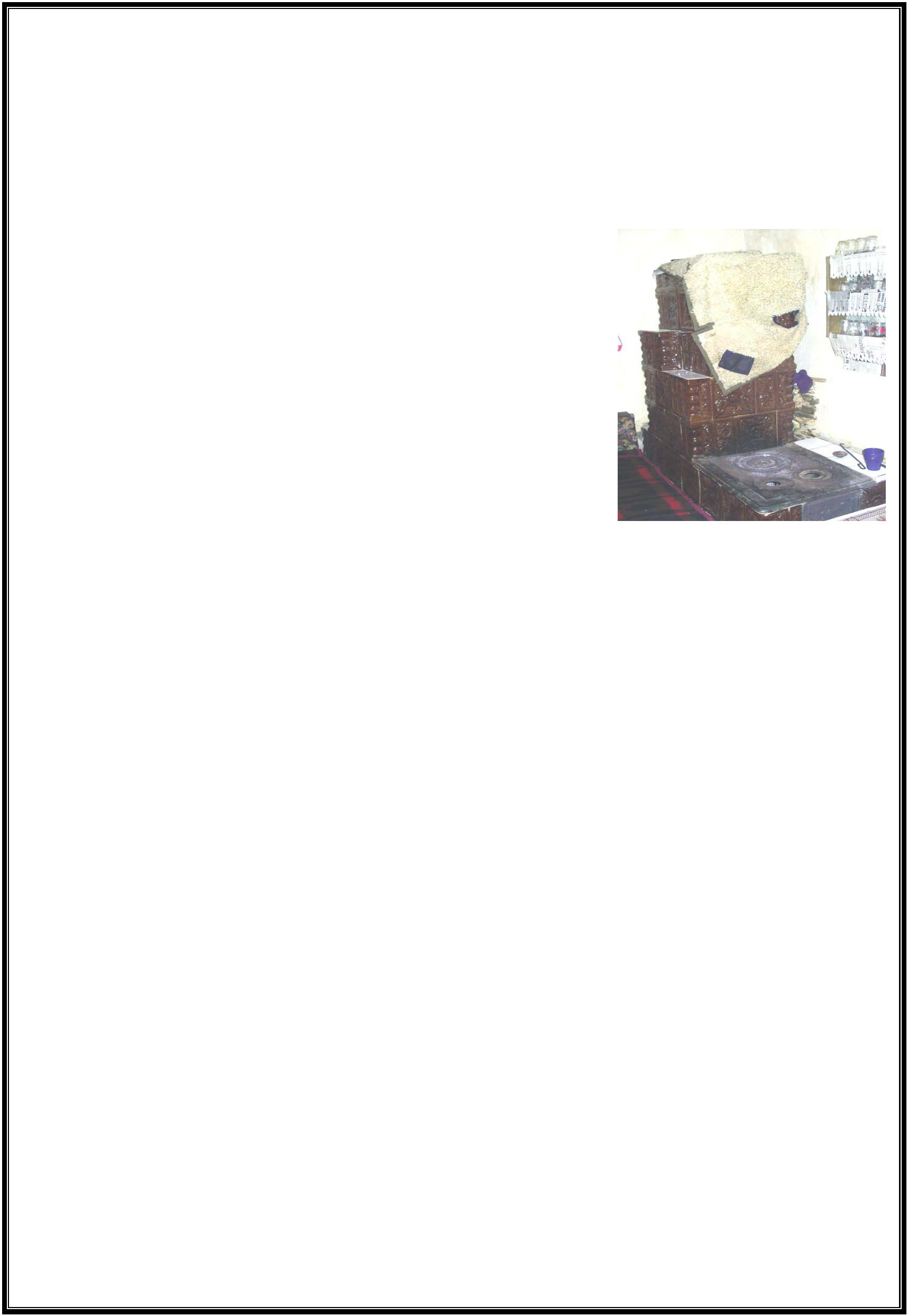 Exploatarea afumătorilorplanşeelor etc. în coşurile de evacuare a-se interzice amplasarea afumătorilor în fumului.poduri, magazii, garaje, şure;Exploatarea instalaţiilor electrice-afumătorile vor fi în permanenţă - se interzice folosirea instalaţiilorsupravegheate.electrice cu defecţiuni sau improvizaţii;-se interzice lăsarea nesupravegheată aExploatarea centralelor termicefierului de călcat, reşoului sauradiatorului aflat în funcţiune;-se interzice obturarea deschiderilor (gurilor)de aerisire a încăperilor în care sunt montatemicrocentrale ;-se interzice cuplarea la o singură priză amai multor consumatori de energie;se interzice folosirea în tablourile-se interzice depozitarea sau accesul-persoanelor cu materiale sau substanţeinflamabile în încăperile în care suntamplasate microcentrale;electrice a siguranţelor improvizate,având fuzibilul înlocuit cu liţă sau sârmă ;-se interzice introducerea conductoarelorelectrice, fără ştecher, direct în prize;se interzice efectuarea lucrărilor de-se interzice accesul copiilor sau persoanelorneautorizate la exploatarea centralelor ;în cazul oricăror defecţiuni sau dereglări se--întreţinere, revizii şi reparaţii lainstalaţiile electrice de către personalnecalificat şi neautorizat.va apela la unităţi de service specializate(firma care a executat instalaţia);-centralele termice se vor verifica periodic celpuţin o dată la 2 ani din momentul încetării Pomul de iarnăgaranţiei asigurate de furnizori/comercianţi - pomul se va aşeza departe de sobele în(prin agenţi economici autorizaţi de ISCIR).care se face foc, de calorifere, de alteaparate de încălzire;Jocul copiilor cu focul-se va lăsa distanţă faţă de perdele,-se interzice lăsarea copiilor singuri în casă întimp ce arde focul în sobă;nu lăsaţi la îndemâna copiilor brichete,chibrituri, lumânări etc.;nu lăsaţi copiii să facă focul în sobe sau sădraperii, pereţi acoperiţi cu tapet sauţesături;--sub pomul de iarnă nu se vor aşezalucruri care se aprind sau ard uşor;se interzice lăsarea aprinsă a instalaţiei--folosească aparate de gătit (aragaz, plite,lămpi cu petrol etc.).de iluminat în perioadele de timp când nusunt persoane în încăperea respectivă, saupe timpul nopţii (odihnei);-ghirlandele luminoase vor avea contacteperfecte cu sursa de energie astfel încât săfie exclusă producerea unor scurtcircuitesau scântei;-lumânările se vor plasa numai peramurile înalte, încât deasupra flăcării sănu existe ramuri sau ghirlande de hârtiecare pot lua foc.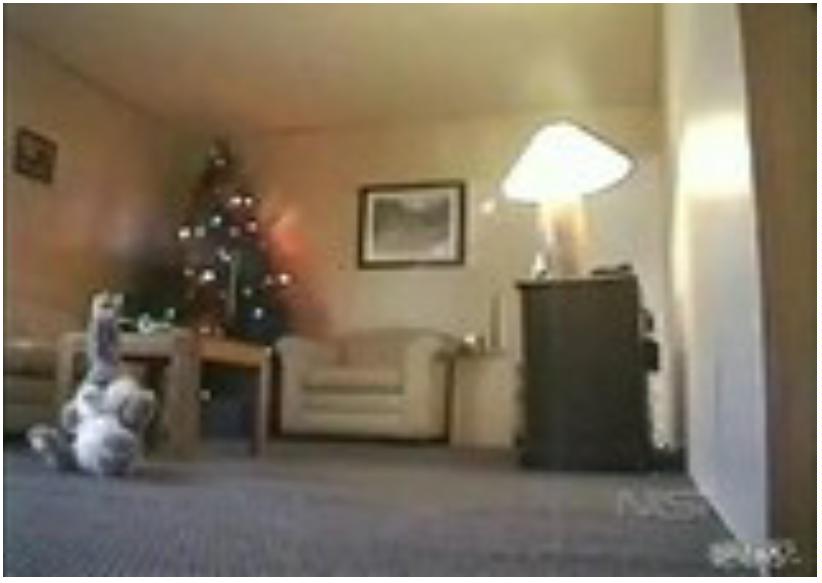 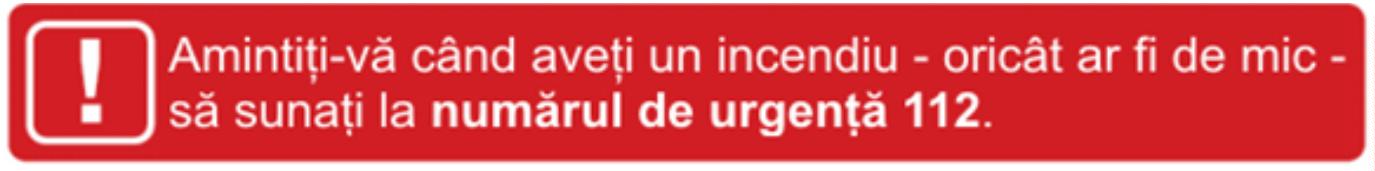 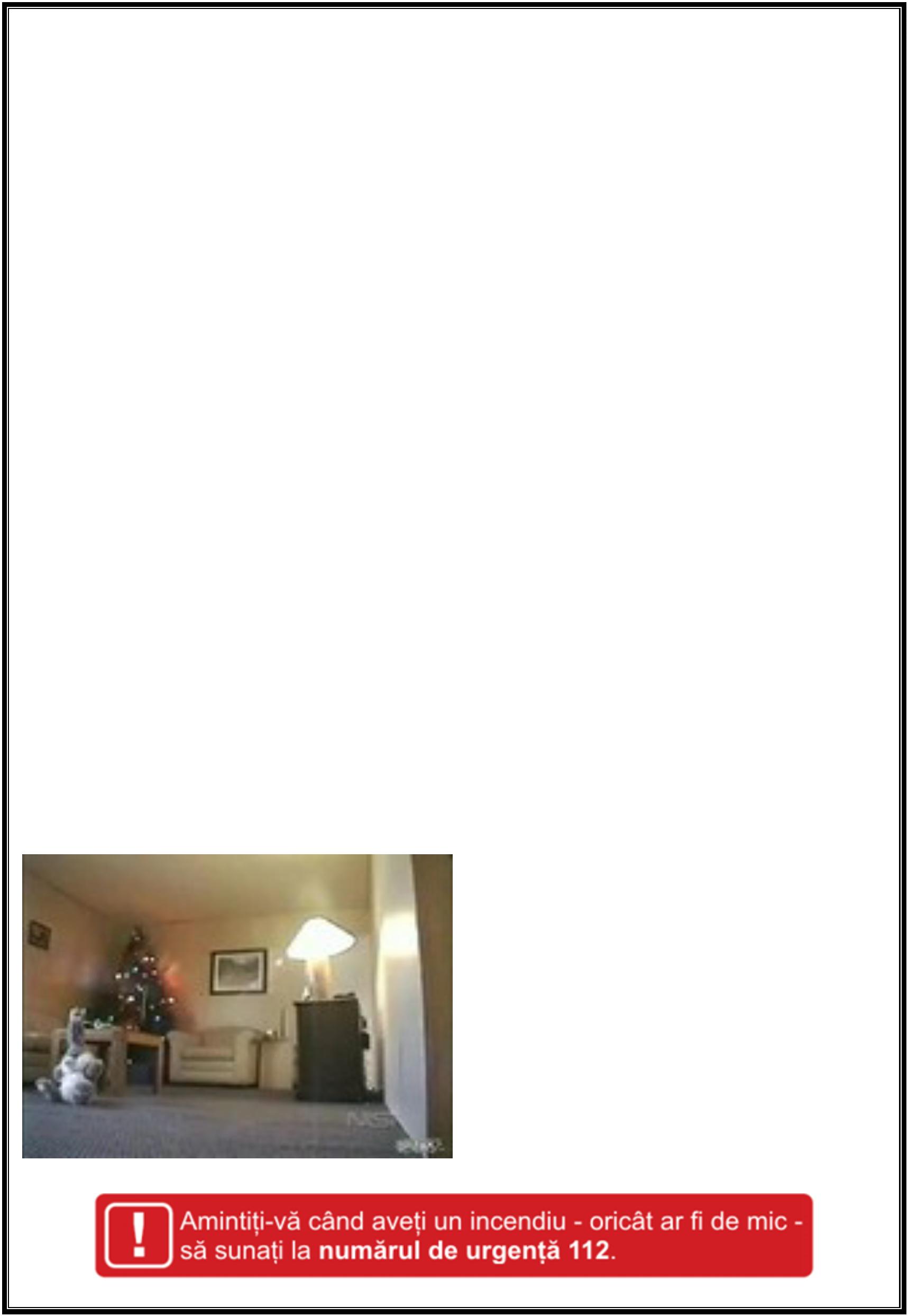 